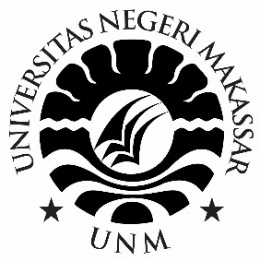 PENERAPAN MODEL PEMBELAJARAN BERBASIS MASALAH UNTUK MENINGKATKAN SIKAP  PERCAYA DIRI PESERTA DIDIK PADA MATA PELAJARAN IPA KELAS V SD INPRES RAPPOCINI KECAMATAN RAPPOCINI KOTA MAKASSAR SKRIPSIDiajukan untuk Memenuhi Sebagian Persyaratan Guna Memperoleh Gelar Sarjana Pendidikan pada Program Studi Pendidikan Guru Sekolah Dasar Strata Satu Fakultas Ilmu Pendidikan Universitas Negeri MakassarOleh :MUSFIRA1547040026PROGRAM STUDI PENDIDIKAN GURU SEKOLAH DASARFAKULTAS ILMU PENDIDIKANUNIVERSITAS NEGERI MAKASSAR2019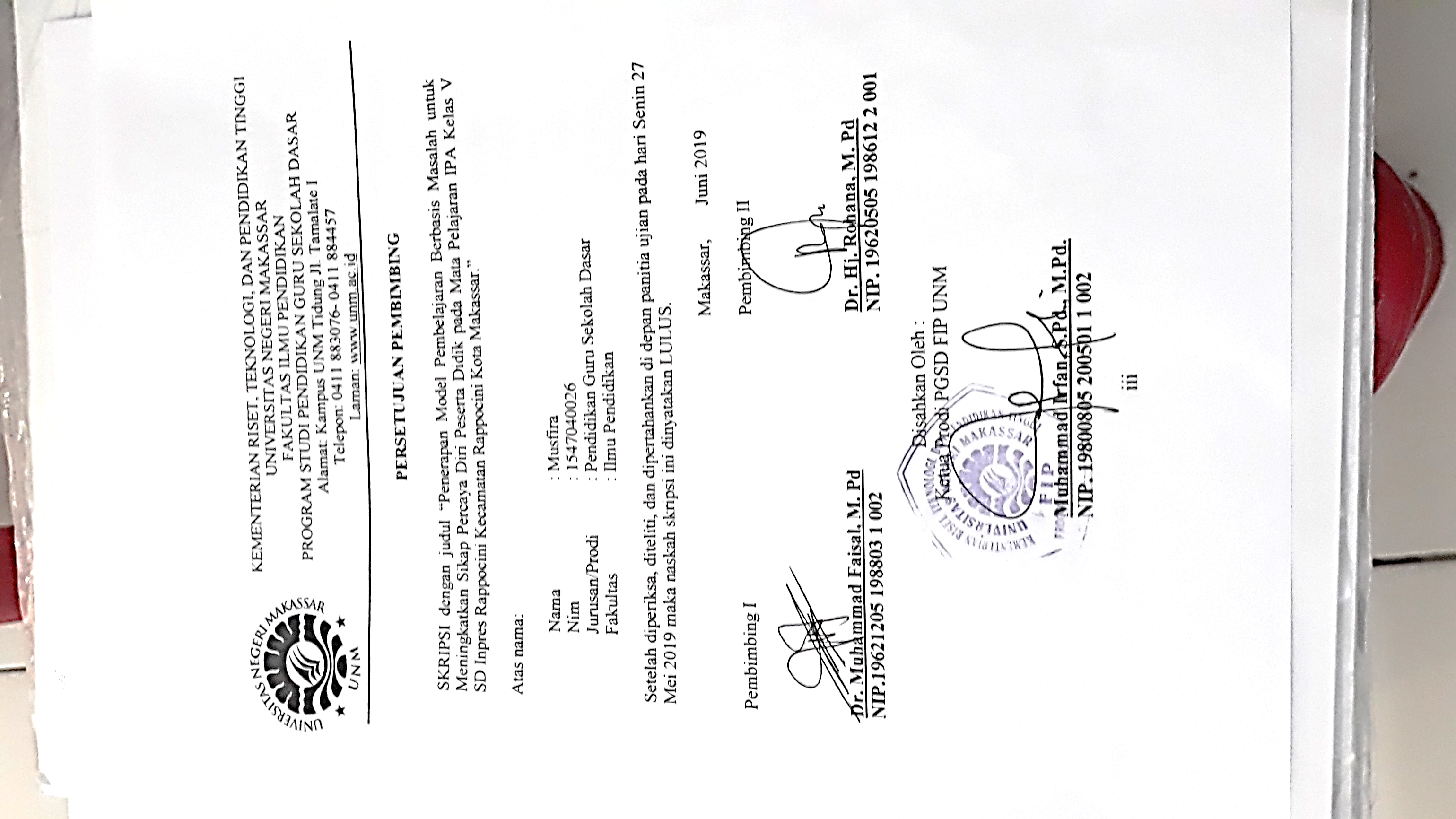 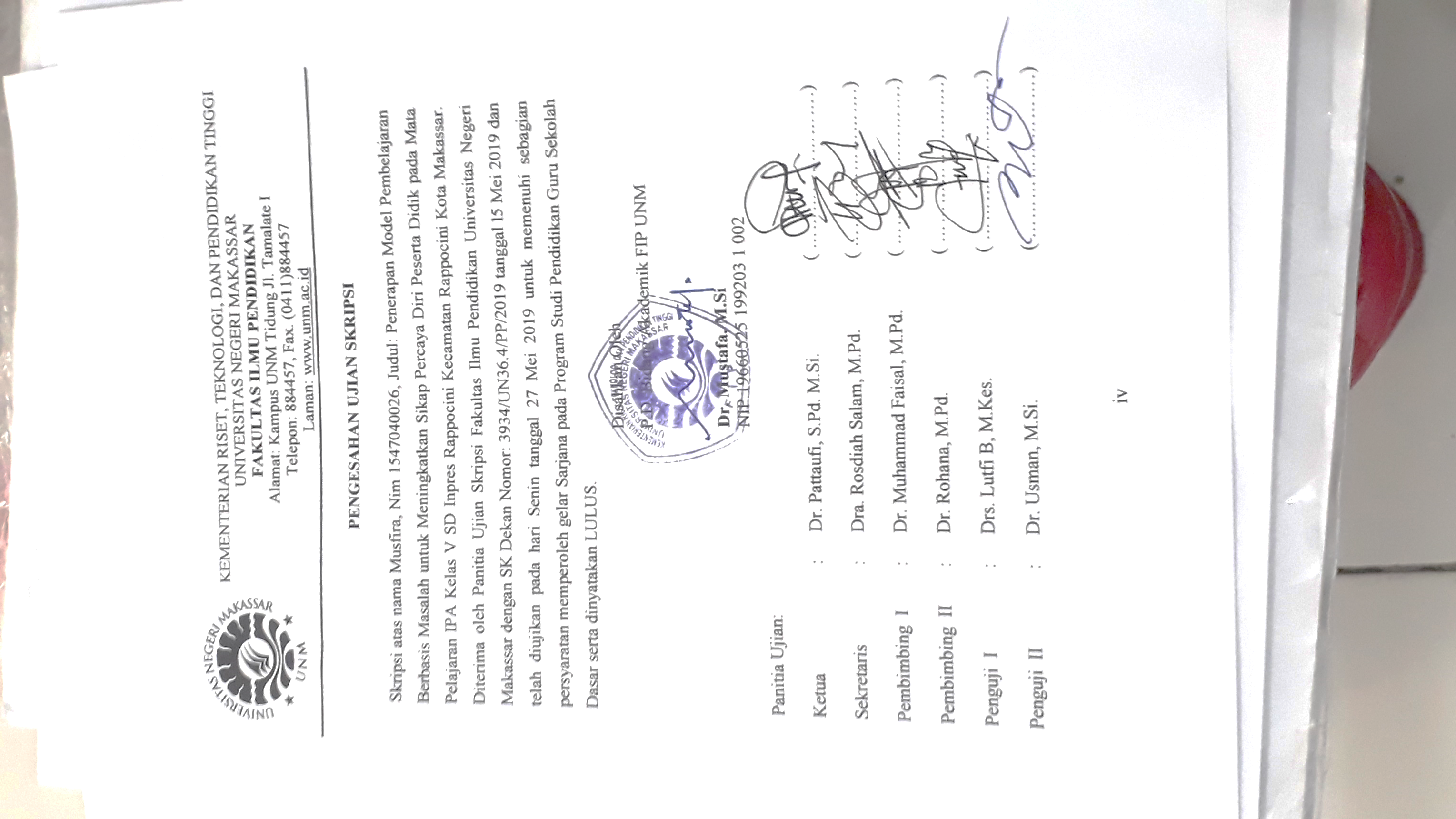 PERNYATAAN KEASLIAN SKRIPSISaya yang bertanda tangan dibawah ini:Nama	: MusfiraNim	: 1547040026Prodi		: Pendidikan Guru Sekolah DasarFakultas	: Ilmu PendidikanJudul Skripsi	:	Penerapan Model Pembelajaran Berbasis Masalah untuk Meningkatkan Sikap Percaya Diri Peserta Didik pada Mata Pelajaran IPA Kelas V SD Inpres Rappocini Kecamatan Rappocini Kota Makassar.Menyatakan dengan sebenarnya bahwa skripsi yang saya tulis ini benar merupakan hasil karya saya sendiri dan bukan merupakan pengambilan tulisan atau pikiran orang lain yang saya akui sebagai hasil tulisan atau pikiran sendiri.Apabila dikemudian hari terbukti atau dapat dibuktikan bahwa skripsi ini hasil jiplakan, maka saya bersedia menerima sanksi atas  perbuatan tersebut sesuai dengan ketentuan yang berlaku. 						Makassar,    Juni 2019				 Yang membuat pernyataan	Musfira						 NIM. 1547040026MOTOJangan sesekali dalam hidup merasa kekurangan, cukup dengan sering melihat ke bawah agar senantiasa bersyukur kepada-Nya. Kendala untuk sukses ada dalam diri sendiri, yaitu Kemalasan. (Musfira)Dengan Segala Kerendahan HatiKuperuntukkan Karya ini kepada almamater bangsa dan agamakuKepada Ayahanda Jumadi dan Ibunda Agustina, saudara-saudarikuSerta keluarga dan sahabat-sahabatku yang tersayangYang dengan tulus dan ikhlas selalu berdoa dan membantuBaik moril maupun materil demi keberhasilan penulis.Semoga Allah SWT memberikan Rahmat dan Karunia-NyaABSTRAKMusfira, 2019. Penerapan Model Pembelajaran Berbasis Masalah untuk Meningkatkan Sikap Percaya Diri Peserta Didik pada Mata Pelajaran IPA Kelas V SD Inpres Rappocini Kecamatan Rappocini Kota Makassar. Skripsi. Dibimbing oleh, Bapak Dr. Muhammad Faisal, M.Pd. dan Ibu Dr. Hj. Rohana, M.Pd. Program Studi PGSD FIP UNM.Masalah dari penelitian ini adalah rendahnya sikap percaya diri peserta didik pada mata pelajaran IPA. Rumusan masalah penelitian ini adalah bagaimanakah penerapan model pembelajaran berbasis masalah dapat  meningkatkan sikap percaya diri peserta didik kelas V SD Inpres Rappocini pada mata pelajaran IPA? Tujuan penelitian untuk mendeskripsikan penerapan model pembelajaran berbasis masalah dalam meningkatkan sikap percaya diri peserta didik pada mata pelajaran IPA di Kelas V SD Inpres Rappocini. Pendekatan yang digunakan adalah pendekatan kualitatif deskriptif. Jenis penelitian ini merupakan penelitian tindakan kelas yang dilaksanakan sebanyak dua siklus dan setiap siklus dilaksanakan dua kali pertemuan dengan subjek penelitian adalah satu orang guru dan 19 peserta didik yang terdiri dari 11 laki-laki dan 8 perempuan kelas V SD Inpres Rappocini Kota Makassar. Fokus penelitian ini adalah penerapan model pembelajaran berbasis masalah dan sikap percaya diri peserta didik. Teknik pengumpulan data dilakukan dengan menggunakan observasi, tes, angket, dan dokumentasi. Berdasarkan hasil observasi sikap percaya diri peserta didik pada siklus I berada pada kategori cukup, pada siklus I ketuntasan sikap belum tercapai dengan maksimal. Sedangkan pada siklus II mengalami peningkatan berada pada kategori sangat baik, sehingga ketuntasan sikap percaya diri telah berhasil dan dapat tercapai secara klasikal. Dengan demikian, dapat disimpulkan bahwa penerapan model pembelajaran berbasis masalah dapat meningkatkan sikap percaya diri peserta didik pada mata pelajaran IPA kelas V SD Inpres Rappocini Kecamatan Rappocini Kota Makassar. PRAKATAPuji syukur penulis panjatkan kehadirat Allah SWT atas berkat dan hidayah-Nyalah, sehingga skripsi yang berjudul ”Penerapan Model Pembelajaran Berbasis Masalah untuk Meningkatkan Sikap Percaya Diri Peserta Didik pada Mata Pelajaran IPA Kelas V SD Inpres Rappocini Kecamatan Rappocini Kota Makassar” dapat diselesaikan dengan baik.Penulis menyadari bahwa dalam proses penulisan skripsi ini banyak mengalami kendala, namun berkat bantuan, bimbingan, kerjasama dari berbagai pihak dan berkah Allah SWT sehingga kendala-kendala tersebut dapat diatasi. Untuk itu, penulis mengucapkan terima kasih yang sebesar-besarnya kepada Bapak Dr. Muhammad Faisal, M.Pd. selaku pembimbing I dan Ibu Dr. Hj. Rohana, M. Pd selaku pembimbing II yang telah meluangkan waktunya untuk membantu, membimbing dan selalu memberikan dorongan serta motivasi kepada penulis selama penyusunan skripsi.Selanjutnya, pada kesempatan ini pula penulis menyampaikan rasa terima kasih  yang sebesar-besarnya kepada:Prof. Dr. H. Husain Syam, M.TP  selaku Rektor Universitas Negeri Makassar yang telah memberikan peluang mengikuti proses perkuliahan pada Program Studi Pendidikan Guru Sekolah Dasar Fakultas Ilmu Pendidikan Universitas Negeri Makassar.Dr. Abdul Saman, M. Si. Kons. selaku Dekan Fakultas Ilmu Pendidikan Universitas Negeri Makassar atas segala kebijakannya sebagai pimpinan Fakultas tempat peneliti menimba ilmu selama ini.Dr. Mustafa, M.Si selaku Wakil Dekan I, Dr. Pattaufi, M.Si. selaku Wakil Dekan II, Dr. Ansar, M.Si. selaku Wakil Dekan III, yang telah memberikan pelayanan akademik, administrasi, dan kemahasiswaan selama proses pendidikan dan penyelesaian studi.Muhammad Irfan, S.Pd, M.Pd. dan Sayidiman, S.Pd.,M.Pd. selaku Ketua dan Sekretaris Program Studi Pendidikan Guru Sekolah Dasar FIP UNM, yang telah memberikan kesempatan kepada penulis untuk melaksanakan penelitian dan menyiapkan sarana dan prasarana yang dibutuhkan selama menempuh pendidikan di Program Studi PGSD FIP UNM.Dra. Hj. Rosdiah Salam, M.Pd. selaku Ketua UPP Makassar Program Studi PGSD FIP UNM yang telah memberikan ilmunya dalam perkuliahan serta selalu mengarahkan dan memotivasi penulis untuk dapat menyelesaikan studi secepatnya.Bapak/Ibu Dosen pada Program Studi PGSD Universitas Negeri Makassar (UNM) UPP Makassar beserta seluruh Akademik yang telah mengajarkan Ilmu Pengetahuan kepada penulis.Mashaeni, S.Pd., M.Pd. selaku Kepala Sekolah SD Inpres Rappocini Kecamatan Rappocini Kota Makassar dan Bapak H. Alidin, S.Pd., M.Pd. selaku guru kelas V  SD Inpres Rappocini Kecamatan Rappocini Kota Makassar yang telah memberikan bantuan kepada penulis selama melakukan penelitian.Ayahanda Jumadi, S.Pd. dan Ibunda Agustina, Saudaraku (Fitra, Sidra, Nasrah dan Nurhidayat), Kakak Ipar Masdi B, serta keluarga besar tercinta yang telah memberikan dukungan baik moril maupun spiritual serta motivasi dan doa yang tiada pernah habisnya terhadap penyelesaian penulisan skripsi ini. Rekan-rekan mahasiswa PGSD FIP UNM angkatan 2015, khususnya kelas M.42, sahabat MIRATU, rekan Muhammad Irfan Anas, dan teman-teman posko KKN-PPM Barru Kecamatan Pujananting yang telah banyak membantu dan memotivasi penulis dalam menyelesaikan skripsi ini.Kepada mereka yang telah disebutkan, penulis hanya dapat memanjatkan doa ke hadirat Allah SWT, semoga segala bantuan yang telah diberikan mendapat pahala yang berlipat ganda. Aamiin.Makassar,    Juli 2019PenulisDAFTAR ISIHALAMAN SAMPUL		iHALAMAN JUDUL	 	iiPERSETUJUAN PEMBIMBING							iiiPENGESAHAN UJIAN SKRIPSI							ivPERNYATAAN KEASLIAN SKRIPSI						vMOTO										viABSTRAK									 	viiPRAKATA							 			viiiDAFTAR ISI									 	xiDAFTAR TABEL								 	xiiiDAFTAR GAMBAR								 	xvDAFTAR LAMPIRAN								xviBAB I 	PENDAHULUAN 								 Latar Belakang Masalah							 1Rumusan Masalah dan Pemecahan Masalah					 4Tujuan Penelitian								 5Manfaat Penelitian							             5BAB II KAJIAN PUSTAKA, KERANGKA PIKIR, DAN HIPOTESIS TINDAKANA. Kajian Pustaka	   	7B. Kerangka Pikir					 			25C. Hipotesis Tindakan							 	28BAB III METODE PENELITIAN						Pendekatan dan Jenis Penelitian						29Fokus Penelitian  								29Setting dan Subjek Penelitian						 	30Prosedur dan Desain Penelitian						30Teknik dan Prosedur Pengumpulan Data					33Teknik Analisis Data	dan Indikator Keberhasilan				35BAB IV HASIL PENELITIAN DAN PEMBAHASAN				Deskripsi Hasil Penelitian							39Pembahasan									85BAB V PENUTUP								Kesimpulan									89Saran                                                                           			89DAFTAR PUSTAKA								91LAMPIRAN										93DOKUMENTASI                                                                                                     196RIWAYAT HIDUP									208DAFTAR TABELTabel	                                          Judul					   Halaman3.1                    Pembobotan Item Angket                                                                                      343.2                  Indikator Peningkatan Sikap Percaya Diri                                                  363.3                Kategorisasi Sikap Percaya Diri	        363.4                Indikator Keberhasilan	        373.5	  Penilaian Hasil Belajar	        374.1                Hasil Observasi Aktivitas Mengajar Guru Siklus I	        534.2                Indikator Keberhasilan	        544.3                Aktivitas Belajar Peserta Didik Siklus I	        544.4                Indikator Keberhasilan	        564.5                Data Frekuensi Sikap Percaya Diri Siklus I Pertemuan I	        564.6                Data Ketuntasan Sikap Percaya Diri Siklus I Pertemuan I	        574.7                Data Frekuensi Sikap Percaya Diri Siklus I Pertemuan II	        584.8                Data Ketuntasan Sikap Percaya Diri Siklus I Pertemuan II	        584.9                Hasil Analisis Angket Siklus I	        604.10              Data Hasil Belajar IPA Siklus I	        614.11              Hasil Observasi Aktivitas Mengajar Guru Siklus II	        754.12              Indikator Keberhasilan          	        764.13             Aktivitas Belajar Peserta Didik Siklus II	        764.14              Indikator Keberhasilan	        784.15              Data Frekuensi Sikap Percaya Diri Siklus II Pertemuan I	        784.16              Data Ketuntasan Sikap Percaya Diri Siklus II Pertemuan I	        794.17              Data Frekuensi Sikap Percaya Diri Siklus II Pertemuan II	        804.18              Data Ketuntasan Sikap Percaya Diri Siklus II Pertemuan II	        804.19              Hasil Analisis Angket Siklus II	        824.20              Data Hasil Belajar IPA Siklus II	        82DAFTAR GAMBARGambar                                                Judul				             Halaman2.1.           Kerangka Pikir Penelitian Tindakan Kelas	   273.1.           Skema Alur Penelitian Tindakan Kelas 	   31DAFTAR LAMPIRAN     Lampiran                                       JudulKisi-kisi dalam Instrumen PenelitianAngket Sikap Percaya DiriRencana Pelaksanaan Pembelajaran Siklus I Pertemuan 1                         Lembar Kerja Peserta Didik Siklus I pertemuan 1Hasil Observasi Guru Siklus I Pertemuan 1Hasil Observasi Siswa Siklus I Pertemuan 1Hasil Observasi Sikap Percaya Diri Peserta Didik Siklus I Pertemuan IRencana Pelaksanaan Pembelajaran Siklus I Pertemuan II Lembar Kerja Peserta Didik Siklus I Pertemuan IISoal Tes Akhir Pembelajaran Siklus IKisi-kisi Tes Akhir Siklus IRubrik Penilaian Tes Akhir Siklus IHasil Observasi Guru Siklus I Pertemuan IIHasil Observasi Siswa Siklus I Pertemuan IIHasil Observasi Sikap Percaya Diri Peserta Didik  Siklus I Pertemuan IIHasil Belajar IPA Siklus IHasil Analisis Angket Siklus IRencana Pelaksanaan Pembelajaran Siklus II Pertemuan 1                         Lembar Kerja Peserta Didik Siklus II pertemuan 1Hasil Observasi Guru Siklus II Pertemuan 1Hasil Observasi Siswa Siklus II Pertemuan 1Hasil Observasi Sikap Percaya Diri Peserta Didik  Siklus II Pertemuan 1Rencana Pelaksanaan Pembelajaran Siklus II Pertemuan II Lembar Kerja Peserta Didik Siklus II Pertemuan IISoal Tes Akhir Pembelajaran Siklus IIKisi-kisi Tes Akhir Siklus IIRubrik Penilaian Tes Akhir Siklus IIHasil Observasi Guru Siklus II Pertemuan 1IHasil Observasi Siswa Siklus II Pertemuan 1IHasil Observasi Sikap Percaya Diri Peserta Didik  Siklus II Pertemuan IIHasil Belajar IPA Siklus IIHasil Analisis Angket Siklus IIPersuratanHasil Validasi AhliHalaman    94  95  98102104107110113117119120121122125128131134142146148151154157161164165   166167170173176179187193